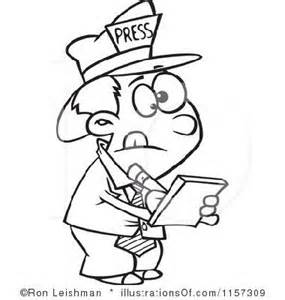 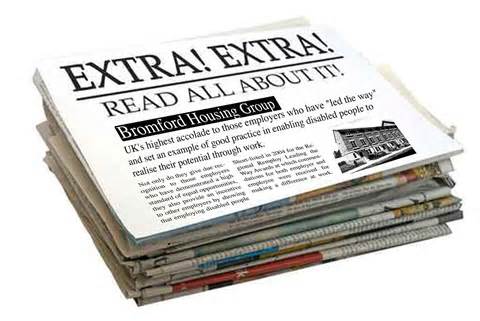  Hand in on _____________Write between 3-4 pages about yourself .Choose a name that reflects your own name.Write a price , editor's name, and date.All the information must be public because we will hang it in class .Don't write things you don’t want people to know.You may write about the following : 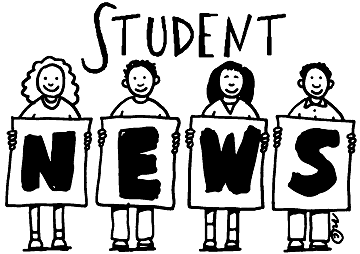 Childhood memories.My hobbiesFuture plansMy dreamInteresting facts about myself.An interview with someone you admire.An imaginary article / invention you dream of making or just want to have one.A book/ TV show/ Movie review and/or recommendation.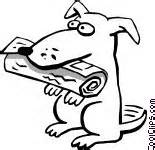 A trip you took or one you are planning,An article about yourself winning a prize you want.An opinion essay about something that matters to you. Other options:Add advertisements for products or services you can supply. E.g A babysitter /  a food you prepare well, homework help for kids etc. For a bonus you may prepare a PowerPoint presentation or a video clip to be used in your speech in class.You can do a cover page with short sentences about each article and include a page number.Puzzles like crossword or search a word in which the clues are about you. You can use websites that create them . Look for crossword  maker on Google.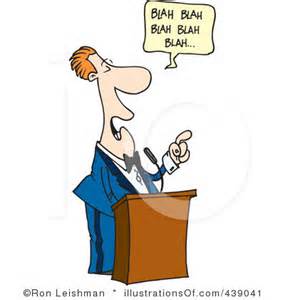 The Speech. We will start after Passover . I will let you know the date.You may present yourself using the newspaper or speak about anything else .Time frame – 5 minutes. It's a separate grade. Any special effort beyond these requirements will get you a bonus.Good Luck!  Ayelet